5. razred, ANGLEŠČINA, OŠ ColPOUK NA DALJAVO,  7. april  2020, torekDistance learning during temporary school closure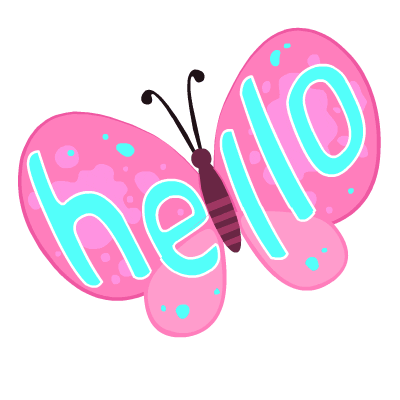 5. razred, ANGLEŠČINA, OŠ ColPOUK NA DALJAVO,  7. april  2020, torekDistance learning during temporary school closure5. razred, ANGLEŠČINA, OŠ ColPOUK NA DALJAVO,  7. april  2020, torekDistance learning during temporary school closureNASLOV  URE:  Jobs – guessing gameNASLOV  URE:  Jobs – guessing gameNASLOV  URE:  Jobs – guessing gameZAPOREDNA ŠT. URE pouka na daljavo: 11.DATUM: 7.  4. 2020            RAZRED: 5. Hello, everyone. 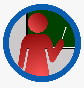 Projekt eTwinning:1. Vaši prijatelji iz Španiji vam na spletno aplikacijo pišejo pisma, učiteljica je poslala povezavo, na katero večkrat poglejte, če bo še kdo pisal:http://linoit.com/users/beasct/canvases/Messages%20during%20the%20quarantine2. Na tej povezavi lahko vi napišite pismo za dopisovalce. Kliknete na listek in natipkate sporočilo za vašega dopisovalca. Lahko mi pismo pošljete, da ga popravim,  preden ga napišete na spodnjo  povezavo.http://linoit.com/users/isaksida/canvases/spain_friends_april_2020 Hello, everyone. Projekt eTwinning:1. Vaši prijatelji iz Španiji vam na spletno aplikacijo pišejo pisma, učiteljica je poslala povezavo, na katero večkrat poglejte, če bo še kdo pisal:http://linoit.com/users/beasct/canvases/Messages%20during%20the%20quarantine2. Na tej povezavi lahko vi napišite pismo za dopisovalce. Kliknete na listek in natipkate sporočilo za vašega dopisovalca. Lahko mi pismo pošljete, da ga popravim,  preden ga napišete na spodnjo  povezavo.http://linoit.com/users/isaksida/canvases/spain_friends_april_2020 Hello, everyone. Projekt eTwinning:1. Vaši prijatelji iz Španiji vam na spletno aplikacijo pišejo pisma, učiteljica je poslala povezavo, na katero večkrat poglejte, če bo še kdo pisal:http://linoit.com/users/beasct/canvases/Messages%20during%20the%20quarantine2. Na tej povezavi lahko vi napišite pismo za dopisovalce. Kliknete na listek in natipkate sporočilo za vašega dopisovalca. Lahko mi pismo pošljete, da ga popravim,  preden ga napišete na spodnjo  povezavo.http://linoit.com/users/isaksida/canvases/spain_friends_april_2020Do včeraj ste morali poslati nalogo, da izberete en poklic in si zamislite, kako poteka dan, če opravljaš ta poklic. Niste mi še vsi  poslali nalog, a tisti, ki ste jih že, ste napisali izvrstne sestavke. Čestitam! Iz vaših  sestavkov sem izbrala le tiste dele, ki bolj podrobno opisujejo poklic.  Preberite te opise, uganite poklic, in zapišite v zvezek pod zaporedno številko od 1- do 9 ime poklica v angleščini. 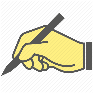 Do včeraj ste morali poslati nalogo, da izberete en poklic in si zamislite, kako poteka dan, če opravljaš ta poklic. Niste mi še vsi  poslali nalog, a tisti, ki ste jih že, ste napisali izvrstne sestavke. Čestitam! Iz vaših  sestavkov sem izbrala le tiste dele, ki bolj podrobno opisujejo poklic.  Preberite te opise, uganite poklic, in zapišite v zvezek pod zaporedno številko od 1- do 9 ime poklica v angleščini. Do včeraj ste morali poslati nalogo, da izberete en poklic in si zamislite, kako poteka dan, če opravljaš ta poklic. Niste mi še vsi  poslali nalog, a tisti, ki ste jih že, ste napisali izvrstne sestavke. Čestitam! Iz vaših  sestavkov sem izbrala le tiste dele, ki bolj podrobno opisujejo poklic.  Preberite te opise, uganite poklic, in zapišite v zvezek pod zaporedno številko od 1- do 9 ime poklica v angleščini. CAN YOU GUESS THE JOB?1. I work in the kindergarten. I play with small children. I sing and  talk  to them.  I read them stories.2. I start working with other workers in the forest at half past six. We  work till eleven o'clock, then we have a snack. Then we start working again  till four o'clock. 3. I go to work at nine o'clock. Me and my colleagues go to Višnje to clean the remains  from Roman times. Then we write and  send reports.4. I work at the veterinary clinic. I  protect the health of animals,  examine and vaccinate them.  I use protective gloves, a protective mask, injections.  Sometimes I give medicine or I operate animals. Sometimes I must go  treating an animal at home. I drive  a company car because in it  there are devices for treating animals.   5.  I start working at 8:00 am. At work we repair cars and motocycles. At 10:00 a.m. I eat a snack. At 1:00 pm me and my co-workers eat lunch. Around 2:00 p.m. we go back to work. At 5:00 p.m. we close our car service.   6. I use a microscope, various instruments and preparations at my work. I`ve been in bussiness for ten hours.7. I go to work at 7.15. I work in a clothing shop. I prepare material for my work. I first draw the model and then slowly began to design it.8. He works in a post office. He wears a uniform. He´s got blue trousers and a blue jacket. He delivers  letters, books, comics, parcels, newspapers, packets and cards to people. He can ride a bike or a motorbike or he can  drive a car. He must be very friendly.  9. I  teach Math. At 1 o'clock p.m. I have  lunch. After Iunch I go home . At 3 o'clock I set material for the nex day.CAN YOU GUESS THE JOB?1. I work in the kindergarten. I play with small children. I sing and  talk  to them.  I read them stories.2. I start working with other workers in the forest at half past six. We  work till eleven o'clock, then we have a snack. Then we start working again  till four o'clock. 3. I go to work at nine o'clock. Me and my colleagues go to Višnje to clean the remains  from Roman times. Then we write and  send reports.4. I work at the veterinary clinic. I  protect the health of animals,  examine and vaccinate them.  I use protective gloves, a protective mask, injections.  Sometimes I give medicine or I operate animals. Sometimes I must go  treating an animal at home. I drive  a company car because in it  there are devices for treating animals.   5.  I start working at 8:00 am. At work we repair cars and motocycles. At 10:00 a.m. I eat a snack. At 1:00 pm me and my co-workers eat lunch. Around 2:00 p.m. we go back to work. At 5:00 p.m. we close our car service.   6. I use a microscope, various instruments and preparations at my work. I`ve been in bussiness for ten hours.7. I go to work at 7.15. I work in a clothing shop. I prepare material for my work. I first draw the model and then slowly began to design it.8. He works in a post office. He wears a uniform. He´s got blue trousers and a blue jacket. He delivers  letters, books, comics, parcels, newspapers, packets and cards to people. He can ride a bike or a motorbike or he can  drive a car. He must be very friendly.  9. I  teach Math. At 1 o'clock p.m. I have  lunch. After Iunch I go home . At 3 o'clock I set material for the nex day.CAN YOU GUESS THE JOB?1. I work in the kindergarten. I play with small children. I sing and  talk  to them.  I read them stories.2. I start working with other workers in the forest at half past six. We  work till eleven o'clock, then we have a snack. Then we start working again  till four o'clock. 3. I go to work at nine o'clock. Me and my colleagues go to Višnje to clean the remains  from Roman times. Then we write and  send reports.4. I work at the veterinary clinic. I  protect the health of animals,  examine and vaccinate them.  I use protective gloves, a protective mask, injections.  Sometimes I give medicine or I operate animals. Sometimes I must go  treating an animal at home. I drive  a company car because in it  there are devices for treating animals.   5.  I start working at 8:00 am. At work we repair cars and motocycles. At 10:00 a.m. I eat a snack. At 1:00 pm me and my co-workers eat lunch. Around 2:00 p.m. we go back to work. At 5:00 p.m. we close our car service.   6. I use a microscope, various instruments and preparations at my work. I`ve been in bussiness for ten hours.7. I go to work at 7.15. I work in a clothing shop. I prepare material for my work. I first draw the model and then slowly began to design it.8. He works in a post office. He wears a uniform. He´s got blue trousers and a blue jacket. He delivers  letters, books, comics, parcels, newspapers, packets and cards to people. He can ride a bike or a motorbike or he can  drive a car. He must be very friendly.  9. I  teach Math. At 1 o'clock p.m. I have  lunch. After Iunch I go home . At 3 o'clock I set material for the nex day.